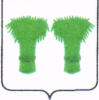    РОССИЙСКАЯ ФЕДЕРАЦИЯКОСТРОМСКАЯ ОБЛАСТЬАДМИНИСТРАЦИЯ КАДЫЙСКОГО МУНИЦИПАЛЬНОГО РАЙОНАПОСТАНОВЛЕНИЕ«  »                             2015  года                                                    	   №    О внесении изменений в постановлениеадминистрации Кадыйского муниципального района от 28.02.2011 года № 97 (в редакциипостановления администрации Кадыйского муниципального района № 325 от 5.08.2014 года)В соответствии с постановлением администрации Костромской области от 21 февраля 2012 г. N 74-а «О порядке предоставления субсидий бюджетам муниципальных образований Костромской области на реализацию муниципальных программ развития административных центров сельских поселений Костромской области, руководствуясь Уставом Кадыйского муниципального района Костромской области,постановляю:1. Внести в постановление администрации Кадыйского муниципального района от 28.02.2011 года № 97 (в редакции постановления администрации Кадыйского муниципального района № 325 от 5.08.2014 года) «Об утверждении программы «Развитие административных центров сельских поселений  Кадыйского муниципального района Костромской области до 2015 года» (далее – Программа) следующие изменения и дополнения:1.1.  Пункт 9 Паспорта Программы изложить в следующей редакции:1.2. Приложение к Программе  изложить в новой редакции (приложение 1).2. Контроль за исполнением данного постановления возложить первого заместителя главы администрации Кадыйского муниципального района.3. Настоящее постановление вступает в силу с момента его подписания и подлежит опубликованию.Глава администрации Кадыйского муниципального района                                                              В.В.ЗайцевПриложение 1 к постановлению администрации Кадыйского муниципального районаот «      »                              2015 года«Приложение к Программе«Развитие административных центровсельских поселений Кадыйского муниципальногорайона  Костромской области на период 2011-2015 годы»9. Источники и объемы финансирования     программы:Общая сумма планируемых затрат – 4655,86 тыс. руб., финансирование мероприятий программы осуществляется за счет средств:- бюджетов муниципальных образований Кадыйского муниципального района Направление деятельностиВид работ, услугВид работ, услугКоличество(штук,единиц)Финансирование  т.р.Финансирование  т.р.Финансирование  т.р.Финансирование  т.р.Финансирование  т.р.Финансирование  т.р.Всегов том числев том числев том числев том числев том числе20112012201320142015Вешкинское  сельское поселение (п.Вешка)Вешкинское  сельское поселение (п.Вешка)Вешкинское  сельское поселение (п.Вешка)Вешкинское  сельское поселение (п.Вешка)Вешкинское  сельское поселение (п.Вешка)Вешкинское  сельское поселение (п.Вешка)Вешкинское  сельское поселение (п.Вешка)Вешкинское  сельское поселение (п.Вешка)Вешкинское  сельское поселение (п.Вешка)Вешкинское  сельское поселение (п.Вешка)Дом культурыПриобретениеаппаратурыПриобретениеаппаратуры2 шт.20,010,010,0---ФАПКосметический ремонтКосметический ремонт25,0-15,010,0--Система водоснабженияРемонт колодцевРемонт колодцев5 шт.18,0-10,05,03,0-п. Вешка, д.Котлово ремонтдорожного покрытияп. Вешка, д.Котлово ремонтдорожного покрытия85,010,020,020,015,020,0Уличное освещениеУличное освещение50,010,010,010,010,010,0Обустройство местразмещения ТБООбустройство местразмещения ТБО50,010,010,010,010,010,0БлагоустройствоОбустройство зон отдыхаОбустройство зон отдыха47,010,010,05,015,07,0Ремонт памятников,Мемориальных досокРемонт памятников,Мемориальных досок1 шт.25,010,05,05,0-5,0Посадка деревьев,Устройство цветниковПосадка деревьев,Устройство цветников16,05,03,02,03,03,0Детский  садРемонт отопительных котловРемонт отопительных котлов100,050,030,020,0--Ремонт системы водоснабженияРемонт системы водоснабжения90,020,015,015,020,020,0Селищенское сельское поселение(д.Селище)Селищенское сельское поселение(д.Селище)Селищенское сельское поселение(д.Селище)Селищенское сельское поселение(д.Селище)Селищенское сельское поселение(д.Селище)Селищенское сельское поселение(д.Селище)Селищенское сельское поселение(д.Селище)Селищенское сельское поселение(д.Селище)Селищенское сельское поселение(д.Селище)Селищенское сельское поселение(д.Селище)Дом культурыКосметический ремонтКосметический ремонт30,010,010,010,0--ПриобретениеаппаратурыПриобретениеаппаратуры1 шт.10,0-10,0---ФАПКосметический ремонтКосметический ремонт25,0-10,015,0--ЗданиеадминистрацииКосметическийремонтКосметическийремонт40,0-20,020,0--Система водоснабженияРемонт водопроводаРемонт водопровода2 км.70,020,0-30,015,05,0д. СелищеОтсыпка дорогОтсыпка дорог2,8 км67,0-25,022,010,010,0Уличное освещениеУличное освещение55,010,010,015,010,010,0Обустройство мест размещения ТБООбустройство мест размещения ТБО30,07,07,06,05,05,0Обустройство  зон отдыхаОбустройство  зон отдыха25,05,05,05,05,05,0Ремонт памятниковРемонт памятников25,05,05,05,05,05,0Посадка деревьев, устройство цветниковПосадка деревьев, устройство цветников10,02,02,02,02,02,0Паньковское сельское поселение ( д.Паньково)Паньковское сельское поселение ( д.Паньково)Паньковское сельское поселение ( д.Паньково)Паньковское сельское поселение ( д.Паньково)Паньковское сельское поселение ( д.Паньково)Паньковское сельское поселение ( д.Паньково)Паньковское сельское поселение ( д.Паньково)Паньковское сельское поселение ( д.Паньково)Паньковское сельское поселение ( д.Паньково)Паньковское сельское поселение ( д.Паньково)Дом культурыДом культурыУстановка котла отопления150,0--150,0--Дом культурыДом культурыРемонт здания, замена эл/счётчика7,6----7,6ФАПФАПКосметическийремонт30,0---30,0-ЗданиеадминистрацииЗданиеадминистрацииКосметический ремонт,покраска фасада,ремонт печей.100,070,020,010,0--Система водоснабженияСистема водоснабженияРемонт водопровода, ремонт колодцев1 км.7 шт.83,220,020,015,010,018,2д.Паньковоул.д.Паньковоул.Подсыпка дорогиГрейдирование700 м.100,0-50,0-50,0-Ремонт подъезда к кладбищу д.Паньково26,4----26,4БлагоустройствоБлагоустройствоЗамена мемориала1 шт.100,0---100,0-ШколаШколаРемонт площадки150,0-50,050,050,0-МКОУ Паньковская ООШМКОУ Паньковская ООШРемонт терассы, санузлов, системы отопления89,06----89,06Завражное сельское поселениеЗавражное сельское поселениеЗавражное сельское поселениеЗавражное сельское поселениеЗавражное сельское поселениеЗавражное сельское поселениеЗавражное сельское поселениеЗавражное сельское поселениеЗавражное сельское поселениеЗавражное сельское поселениеДом культурыПриобретение аппаратурыПриобретение аппаратуры30,010,010,010,0--БольницаКосметический ремонтКосметический ремонт75,015,015,015,030,0-Система водоснабженияПодсоединение новой водонапорной башниПодсоединение новой водонапорной башни80,0--80,0--Уличное освещениеУличное освещение50,010,010,010,010,010,0МКОУ Завражная СОШРемонт спортивного залаРемонт спортивного зала170,28 м290,0---90,0-МКДОУ Завражный детский садРемонт стены и кровлиРемонт стены и кровли100----100,0МКДОУ Завражный детский садЗамена участка системы водоснабжения на вводеЗамена участка системы водоснабжения на вводе30-----30Екатеринкинское сельское поселение (д.Екатеринкино)Екатеринкинское сельское поселение (д.Екатеринкино)Екатеринкинское сельское поселение (д.Екатеринкино)Екатеринкинское сельское поселение (д.Екатеринкино)Екатеринкинское сельское поселение (д.Екатеринкино)Екатеринкинское сельское поселение (д.Екатеринкино)Екатеринкинское сельское поселение (д.Екатеринкино)Екатеринкинское сельское поселение (д.Екатеринкино)Екатеринкинское сельское поселение (д.Екатеринкино)Екатеринкинское сельское поселение (д.Екатеринкино)Дом культурыРемонт крыльцаремонт террасыРемонт крыльцаремонт террасы30,010,010,010,0--Система водоснабженияРемонт колодцевРемонт колодцев25,05,05,05,05,05,0д.ЕкатеринкиноПодсыпка дорожного полотнаПодсыпка дорожного полотна1 км.75,015,015,015,015,015,0Уличное освещениеУличное освещение100,020,020,010,050,0-Обустройство мест размещения ТБООбустройство мест размещения ТБО100,020,020,020,020,020,0ШколаРемонт и промывка системы отопления (погашение кредиторской задолженности по теплоснабжению).Ремонт и промывка системы отопления (погашение кредиторской задолженности по теплоснабжению).---82,6--БлагоустройствоРемонт памятниковРемонт памятников1 шт.15,05,0-5,0-5,0Устройство цветниковУстройство цветников2 шт.9,03,02,0-2,02,0Столпинское сельское поселение (с.Столпино)Столпинское сельское поселение (с.Столпино)Столпинское сельское поселение (с.Столпино)Столпинское сельское поселение (с.Столпино)Столпинское сельское поселение (с.Столпино)Столпинское сельское поселение (с.Столпино)Столпинское сельское поселение (с.Столпино)Столпинское сельское поселение (с.Столпино)Столпинское сельское поселение (с.Столпино)Столпинское сельское поселение (с.Столпино)Дом культурыКосметический ремонтКосметический ремонт30,010,010,010,0--Здание администрацииКосметический ремонтКосметический ремонт15,05,05,05,0--БлагоустройствоСтроительство детских площадокСтроительство детских площадок30,010,010,010,0--ШколаРемонт санузловРемонт санузлов---63,9--Грейдирование и ремонт дорогГрейдирование и ремонт дорог40----40Чернышевское сельское поселение  (с.Чернышево)Чернышевское сельское поселение  (с.Чернышево)Чернышевское сельское поселение  (с.Чернышево)Чернышевское сельское поселение  (с.Чернышево)Чернышевское сельское поселение  (с.Чернышево)Чернышевское сельское поселение  (с.Чернышево)Чернышевское сельское поселение  (с.Чернышево)Чернышевское сельское поселение  (с.Чернышево)Чернышевское сельское поселение  (с.Чернышево)Чернышевское сельское поселение  (с.Чернышево)Дом культурыРемонт крышиРемонт крыши300,050,0100,0150,0--Приобретение аппаратурыПриобретение аппаратуры2 шт.30,010,020,0---Замена котла в котельнойЗамена котла в котельной-----87,6ФАПКосметический ремонтКосметический ремонт40,010,010,020,0--Здание администрацииКосметический ремонтКосметический ремонт150,050,050,050,0--Приобретение компьютерной и оргтехникиПриобретение компьютерной и оргтехники3 шт.40,010,010,041,0--с.ЧернышевоГрейдирование и ремонт  дорогГрейдирование и ремонт  дорог3 км.201,0810,010,0111,0810,070,0Обустройство мест размещения ТБООбустройство мест размещения ТБО75,020,020,010,015,010,0БлагоустройствоРемонт трактораРемонт трактора50,5Уличное освещениеУличное освещение10 шт.100,050,0-8,4550,0-Обустройство зон отдыхаОбустройство зон отдыха30,010,010,02,510,0-ШколаРемонт и промывка системы отопления (погашение кредиторской задолженности по теплоснабжению).Ремонт и промывка системы отопления (погашение кредиторской задолженности по теплоснабжению).---393,5--ШколаРемонт кровлиРемонт кровли30-----30Детский садПриобретение детской мебелиПриобретение детской мебели60,020,020,020,0--Система водоснабженияРемонт колонокРемонт колонок15 шт.75,020,020,099,7715,010,0Дом Культуры п.Новый БерезовецРемонт фасадаРемонт фасада41,7ИТОГОИТОГОИТОГОИТОГО4177,0682,0784,01807,0690,0692,86